PANEL APPLICATION FORM 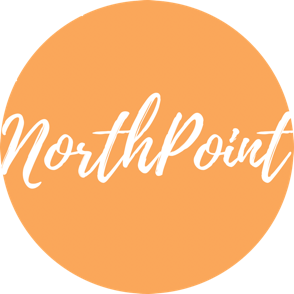 Thank you for your interest in becoming a foster panel member. Personal Details Name:  Address: Email:                                                                               Tel:Job Title:  Social Work England Reg (if applicable) Relevant Experience  Please provide information on any relevant experience you have and explain why you would be a suitable Panel Member. Consider your skills, personal qualities, competencies and any other factors you believe are relevant. Current or most recent employer Position Held:  Name of Employer:  Address:                                                                       Postcode: Tel:  Briefly describe your current (most recent) appointment. You may also attach a job description in support of your description of your duties undertaken. Previous Employment History Please start with most recent employment and continue on a separate sheet if necessary. It is essential that you have a FULL history dating back to leaving full-time education and account for any gaps in employment and periods of full-time study. Please indicate which of these positions involved direct work with children and young people. Employer Details (Please use continuation sheet included)
Date started:                                  Date left:  Reason for leaving: Name and address of employer:  Contact person:                                                    Contact number: Did you directly work with children and young people? Y / N Education and training – please give brief details of your education, qualifications and training (since age of 16) School / College / Universities                    From: (dd/mm/yy) To: (dd/mm/yy) Qualification___________________________________________ ___________________ _________________  ___________________________________________________________ ___________________ _________________ ________________ ___________________________________________ ___________________ _________________ ___________________________________________________________ ___________________ _________________ ________________Emergency Contact Details Name of next of kin:  Relationship to applicant:  Address: 
Tel (Home)                                                         Tel (Mobile) ReferencesPlease provide the name of two references we can contact. One must be your employer or most recent employer. Name:                                                                      How do you know them  Address: 
Time known:    months     years      Tel:  Email:  Name:                                                                       How do you know them          Address: 
Time known:     months     years                                          Tel:Email:  Do you hold a current DBS certificate? Y / N
Are there any reasons why you are not allowed to work with vulnerable children and young people? Y / N
Would you be happy for NorthPoint to keep you updated with our work? Y / N Full name Signature                                                                                        Date Please return this form, along with the Equality and Diversity form toC/O Office 3, Second Floor, 62 High Street, Yarm, TS15 9AHOr info@northpointcare.co.uk www.northpointcare.co.ukCONTINUATION SHEET Previous Employment History 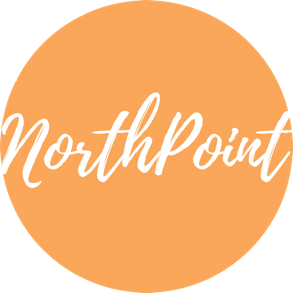 Employer Details
Date started: ________________________ Date left: _________________________________ Reason for leaving: ______________________________________________________________
Name and address of employer: __________________________________________
Contact person: ___________________________ Contact number: ___________________________ Did you directly work with children and young people? Y / N Date started: ________________________ Date left: _________________________________ Reason for leaving: ______________________________________________________________
Name and address of employer: __________________________________________
Contact person: ___________________________ Contact number: ___________________________ Did you directly work with children and young people? Y / N Date started: ________________________ Date left: _________________________________ Reason for leaving: ______________________________________________________________
Name and address of employer: __________________________________________
Contact person: ___________________________ Contact number: ___________________________ Did you directly work with children and young people? Y / N FREQUENTLY ASKED QUESTIONS Q: What happens at a fostering panel? A: There needs to be a minimum of 5 panel members. Lots of work will have already taken place with the individuals and couples before this point. Each panel will have a Chair and a Vice Chair who are there to guide the process.
All relevant information and documentation will be made available to you beforehand to aid your assessing. Your job is to help determine the proposed applicants(s) suitability and readiness to foster. Each individual or couple, will spend a short time being interviewed by the panel. The panel will then submit their recommendation to our agency decision maker for approval. Q: Does this all rest on me and my thoughts, feelings and opinion? A: Sitting on a panel can be such a rewarding role. You become part of a process for change by making your recommendations to the agency decision maker as part of a team.
Throughout the process of enquiring about fostering, our team of social workers will undertake stringent checks on the applicants. This is called 'The application process' which includes home visits, reference checks, background, employment history and finances. This is to determine the suitability of all applicants. Throughout this process, we would normally anticipate that those not ready or right to foster would be advised by the agency. The applicants that make it through to meet the panel are proposed/recommended by their social worker. Q: How often will I be needed and for how long? A: We anticipate that there will be 6 panels per year, but we aim to have a bank of panel members so that we are able to interchange when needed. In theory, you may only be asked to sit on 2 panels per year but we can let you know well in advance of dates and will always work around you.
The panels usually take place on a week night commencing at 5.30pm . We expect panel to take between 2- 4hours. You will receive all documentation in relation to each panel one week in advance.Q: Is there renumeration? A: Panel members will receive a renumeration fee of £100 per panel If you have any other questions, please do not hesitate to get in touch with the team. T: 0300 365 2911
E: info@northpointcare.co.uk 